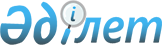 О повышении базовой ставки земельного налога и ставок единого земельного налога на не используемые в соответствии с земельным законодательством Республики Казахстан земли сельскохозяйственного назначения
					
			Утративший силу
			
			
		
					Решение 24 сессии Актогайского районного маслихата Карагандинской области от 28 мая 2018 года № 216. Зарегистрировано Департаментом юстиции Карагандинской области 11 июня 2018 года № 4815. Утратило силу решением Актогайского районного маслихата Карагандинской области от 6 мая 2020 года № 387
      Сноска. Утратило силу решением Актогайского районного маслихата Карагандинской области от 06.05.2020 № 387 (вводится в действие по истечении десяти календарных дней после дня его первого официального опубликования).
      В соответствии Законом Республики Казахстан от 23 января 2001 года "О местном государственном управлении и самоуправлении в Республике Казахстан", Кодексом Республики Казахстан от 25 декабря 2017 года "О налогах и других обязательных платежах в бюджет" (Налоговый кодекс)", Актогайский районный маслихат РЕШИЛ:
      1. Повысить базовую ставку земельного налога и ставки единого земельного налога в 10 (десять) раз на не используемые в соответствии с земельным законодательством Республики Казахстан земли сельскохозяйственного назначения. 
      2. Настоящее решение вводится в действие по истечении десяти календарных дней после дня его первого официального опубликования.
					© 2012. РГП на ПХВ «Институт законодательства и правовой информации Республики Казахстан» Министерства юстиции Республики Казахстан
				
      Председатель сессии, секретарь

      районного маслихата

Р. Абеуов
